Котировочная документация к проведению запроса котировок на право заключения договора поставки фотометра фотоэлектрического в ЧУЗ «РЖД-Медицина» г Волхов»к извещению  №20107000128 от  _____.04.2021 г.	Заказчик: ЧУЗ «РЖД-Медицина» г Волхов (далее – Учреждение).	Организует проведение конкурентного способа закупки методом запроса котировок на право заключения договора поставки Фотометра Фотоэлектрического в ЧУЗ «РЖД-Медицина» г Волхов»Процедура закупки проводится в соответствии с требованиями Положения о закупке товаров, работ, услуг для нужд негосударственных учреждений здравоохранения ОАО «РЖД», утвержденного приказом Центральной дирекции здравоохранения ОАО "РЖД" от 05 марта 2021 г. № ЦДЗ-18 (далее – Положение), размещенном на сайте учреждения: www.ob-volhovstroy.ru.	Место нахождения: 187401 Ленинградская область, г. Волхов, ул. Воронежская д.1	Контактное лицо: Цепунова Юлия СергеевнаТел.: 8(813-63) 6-22-27, 8(813) 63-628-44 (экономический отдел)	E-mail:  Предмет договора: поставка фотометра фотоэлектрического с выполнением работ по его монтажу, вводу в эксплуатацию и инструктажу работников Заказчика.	Участники: особенности участия в запросе котировок не предусмотрены.	Начальная (максимальная) цена договора: не должна превышать 152 633 (сто пятьдесят две тысячи шестьсот тридцать три) рубля 33 копейки, без НДС (Приложение 7 к котировочной документации).	Антидемпинговые меры: антидемпинговые меры не предусмотреныОбеспечение заявки: не предусмотрено.Адрес поставки Товара и выполнения работ по монтажу Товара, вводу его в эксплуатацию и инструктажу работников Заказчика: 174581, Новгородская область, пос. Хвойная, ул. Денисова, д. 1А (поликлиника №2 на ст. Хвойная). Сроки поставки Товара: не более 30 (тридцати) календарных дней с даты подписания договора и направления заявки Заказчиком посредством автоматизированной системы заказов «Электронный ордер».Сроки выполнения работ по монтажу, вводу в эксплуатацию и инструктажу работников Заказчика: не более 30 (тридцати) календарных дней с даты поставки товара.Срок действия Договора: договор вступает в силу с момента его подписания и действует до полного исполнения ими своих обязательств по нему.Обеспечение исполнения договора: не предусмотрено.Стоимость  (договора) должна включать: в стоимость включены работы/услуги по доставке товара на склад Заказчика, его разгрузке, монтажу и вводу в эксплуатацию, проведению инструктажа работников Заказчика, а так же стоимость комплектующих и запасных частей по всем единицам товара, транспортных расходов, которые возникнут или могут возникнуть у поставщика в ходе исполнения договора.	Требования качества: вся продукция должна иметь: сертификаты качества, действующие на территории России (СанПиН, ГОСТ, ТУ). Поставляемое оборудование должно иметь регистрационные удостоверения с приложениями и декларацией соответствия.Гарантийный срок: не менее 12 (двенадцати) месяцев с момента подписания сторонами акта ввода в эксплуатацию.Год выпуска Товара: не ранее 2020года.Срок и условия оплаты: оплата товара производится путем перечисления денежных средств на расчетный счет поставщика в течение 30 (тридцати) календарных дней после принятия Товара Заказчиком в полном объеме, подписания Сторонами товарной накладной формы ТОРГ-12/универсального передаточного документа (УПД), акта ввода товара в эксплуатацию, а так же проведения инструктажа.	Место и время подачи котировочных заявок: 187401, Ленинградская область, г. Волхов, ул. Воронежская д. 1 в рабочие дни с 8:00 до 17:00*. кабинет главного врача.	Дата начала подачи котировочных заявок:   ______.04.2021г в 09.00*.	Дата, время окончания подачи котировочных заявок:    ____.04.2021г. в 10.00*	Дата, время и место вскрытия конвертов с заявками: 187401, Ленинградская область, г. Волхов, ул. Воронежская д. 1, кабинет главного врача _____.04.2020г. в 11:00* По результатам вскрытия конвертов на сайте Учреждения: www.ob-volhovstroy.ruпубликуется протокол вскрытия конвертов не позднее 2 дней с даты его подписания.	Дата, время и место рассмотрения и оценки заявок участников:  187401, Ленинградская область, г. Волхов, ул. Воронежская д.1,   _____.04.2021г. в 11:30*, кабинет главного врача.Лучшей признается котировочная заявка, которая отвечает всем требованиям, установленным в запросе котировок, и содержит наиболее низкую цену товаров, работ, услуг. При наличии нескольких равнозначных котировочных заявок лучшей признается та, которая поступила раньше.По результатам рассмотрения и оценки представленных котировочных заявок 
по существу оформляется протокол рассмотрения и оценки котировочных заявок, который размещается не позднее 2 дней с даты его подписания на сайте Учреждения: www.ob-volhovstroy.ruПодведение итогов: комиссия не позднее 2 (двух) дней с момента получения согласования от Октябрьской дирекции здравоохранения (далее – ОДЗ) или от Центральной дирекции здравоохранения (далее – ЦДЗ) составляет протокол подведения итогов запроса котировок, который размещается на сайте Учреждения: http:// www.ob-volhovstroy.ruне позднее 2 дней с даты его подписания.* время указано московскоеФорма, порядок, дата и время начала и дата и время окончания срока предоставления участникам закупки разъяснений положений документации о закупке:Участник закупки вправе направить запрос о разъяснении котировочной документации по форме (приложение 5), но не позднее чем за 2 (два) рабочих дня до окончания срока подачи заявок. Заказчик обязан ответить на запрос о разъяснении котировочной документации, в течение 2 (двух) дней со дня его поступления, но не позднее срока окончания подачи котировочных заявок. Ответ на запрос будет размещен на сайте Учреждения в течение 3 (трех) дней с даты поступления запроса, но не позднее срока окончания подачи заявки. Запрос от юридического лица оформляется на фирменном бланке участника закупки (при наличии), заверяется уполномоченным лицом участника закупки. Запрос может быть направлен посредством почтовой связи, факсимильной связи, курьерской доставки. Запрос не может быть направлен посредством электронной почты.Запрос о разъяснении документации о закупке, полученный от участника позднее срока, установленного в документации о закупке, не подлежит рассмотрению. 	Сроки и заключение договора по результатам запроса котировок: Договор заключается на условиях и по цене, указанных в котировочной документации и в котировочной заявке победителя или участника закупки, с которым заключается договор.Если победитель запроса котировок не исполнил необходимые для заключения договора условия, заказчик вправе заключить договор с участником закупки, предложившим в котировочной заявке такую же цену, как и победитель в проведении запроса котировок, или с участником закупки, предложение о цене договора (цене лота) которого содержит лучшие условия по цене договора (цене лота), следующие после предложенных победителем в проведении запроса котировок условий.Срок заключения договора по итогам запроса котировок не может превысить 30 (тридцать) дней с даты подведения итогов.В случае, когда требуется согласование закупки ЦДЗ или ОДЗ, договор заключается только после его согласования.Заказчик в одностороннем порядке может отказаться от исполнения обязательств по договору по основаниям, предусмотренным Гражданским кодексом Российской Федерации.	Требования к участникам в запросе котировок:	-отсутствие информации об участнике в реестре недобросовестных поставщиков, в том числе информации об учредителях, о членах коллегиального исполнительного органа, лице, исполняющем функции единоличного исполнительного органа участника закупки - юридического лица;	-соответствие требованиям, установленным в соответствии с законодательством Российской Федерации к лицам, осуществляющим поставку товара, выполнение работ, оказание услуг, являющихся предметом договора;	- непроведение ликвидации участника запроса котировки - юридического лица и отсутствие решения арбитражного суда о признании участника котировки - юридического лица или индивидуального предпринимателя несостоятельным (банкротом) и об открытии конкурсного производства;	-неприостановление деятельности участника запроса котировки в порядке, установленном Кодексом Российской Федерации об административных правонарушениях, на дату подачи заявки на участие в конкурсе;	- отсутствие у участника недоимки по налогам, сборам, задолженности по иным обязательным платежам в бюджеты бюджетной системы Российской Федерации 
(за исключением сумм, на которые предоставлены отсрочка, рассрочка, инвестиционный налоговый кредит в соответствии с законодательством Российской Федерации о налогах и сборах, которые реструктурированы в соответствии с законодательством Российской Федерации, по которым имеется вступившее в законную силу решение суда о признании обязанности заявителя по уплате этих сумм исполненной или которые признаны безнадежными к взысканию в соответствии с законодательством Российской Федерации о налогах и сборах) за прошедший календарный год, размер которых превышает двадцать пять процентов балансовой стоимости активов участника закупки, по данным бухгалтерской отчетности за последний отчетный период (участник запроса котировки считается соответствующим установленному требованию в случае, если им в установленном порядке подано заявление об обжаловании указанных недоимки, задолженности и решение по такому заявлению на дату рассмотрения заявки на участие в определении поставщика (подрядчика, исполнителя) не принято);	- отсутствие у участника - физического лица, либо у руководителя, членов коллегиального исполнительного органа или главного бухгалтера юридического лица - участника запроса котировки судимости за преступления в сфере экономики 
(за исключением лиц, у которых такая судимость погашена или снята), а также неприменение в отношении указанных физических лиц наказания в виде лишения права занимать определенные должности или заниматься определенной деятельностью, которые связаны с поставкой товара, выполнением работы, оказанием услуги, являющихся объектом осуществляемой закупки, и административного наказания в виде дисквалификации;	- отсутствие между участником запроса котировки и Заказчиком конфликта интересов, под которым понимаются случаи, при которых руководитель Заказчика, член комиссии по осуществлению закупок, руководитель контрактной службы заказчика, контрактный управляющий состоят в браке с физическими лицами, являющимися выгодоприобретателями, единоличным исполнительным органом хозяйственного общества (директором, генеральным директором, управляющим, президентом и другими), членами коллегиального исполнительного органа хозяйственного общества, руководителем (директором, генеральным директором) учреждения или унитарного предприятия либо иными органами управления юридических лиц - участников запроса котировки, с физическими лицами, в том числе зарегистрированными в качестве индивидуального предпринимателя, - участниками закупки либо являются близкими родственниками (родственниками по прямой восходящей и нисходящей линии (родителями и детьми, дедушкой, бабушкой и внуками), полнородными и неполнородными (имеющими общих отца или мать) братьями и сестрами), усыновителями или усыновленными указанных физических лиц.Подача заявки на участие в котировке цен означает согласие участника 
с требованиями настоящей котировочной документации, при этом участник обязуется: при подаче котировочной заявки на поставку Товара в соответствии с котировочной документацией:- выразить согласие с указанными условиями котировочной документации, проекта договора;	2)	предоставить документы (оригиналы или заверенные копии), подтверждающие сведения, указанные в анкете и котировочной заявке, а именно:- предоставить лицензию на осуществление деятельности по производству и техническому обслуживанию медицинской техники, либо соглашение с организацией, у которой имеется данная лицензия;- предоставить регистрационные удостоверения с приложениями и декларации соответствия на предлагаемый Товар;	- учредительные документы с учетом внесенных в них изменений, свидетельства 
о государственной регистрации учредительных документов и внесенных в них изменений;	- свидетельство о государственной регистрации контрагента;	- свидетельство о внесении в государственный реестр изменений в сведениях о юридическом лице, не связанных с внесением в учредительные документы;	- свидетельство о постановке на учет в налоговом органе;	- выписка из единого государственного реестра юридических лиц, выданная регистрирующим органом не ранее чем за один месяц до предоставления документов;	- документы, подтверждающие полномочия лица на подписание договора, оформленные надлежащим образом (протокол/решение) уполномоченного органа управления контрагента о назначении Исполнительного органа; оригинал доверенности, если договор со стороны контрагента подписан не единоличным Исполнительным органом; согласие соответствующего органа управления контрагента на совершение сделки, предусмотренной договором, в случаях, когда это определено законодательством Российской Федерации и учредительными документами контрагента;	- согласие контролирующих органов на совершение сделки или подтверждение уведомления соответствующих органов о совершении сделки в случаях, когда такое согласие или уведомление предусмотрено законодательством Российской Федерации;	- лицензии, если деятельность, которую осуществляет контрагент, подлежит лицензированию в соответствии с законодательством Российской Федерации;	- информационную справку, содержащую сведения о владельцах контрагента, включая конечных бенефициаров, с приложением подтверждающих документов;	- для физических лиц: паспорт и документы, подтверждающие профессиональные навыки для выполнения обязательств по договору (диплом, сертификаты о получении дополнительного образования и повышении квалификации, трудовая книжка и иные документы), свидетельство о постановке на налоговый учет (при наличии), банковские реквизиты.3)	В случае, если при подготовке заявки участником не были учтены какие-либо сопутствующие расходы, связанные с реализацией Товара, исполнить обязательства в полном соответствии с требованиями котировочной документации в пределах предложенной цены на Товар (договор, лот), и не осуществлять поставку Товара из стран или с установленных предприятий, на которые введены временные ограничения или запреты на экспорт в Российскую Федерацию. Требования к оформлению котировочной заявки:Котировочная заявка с полным пакетом документов должна быть прошита и подается претендентом в письменном виде, в запечатанном конверте, оформленная по форме Приложения 2 к котировочной документации, в срок, указанный в настоящей котировочной документации и регистрируется при поступлении Учреждение.Образец оформления конверта представлен в Приложении 5 к настоящей котировочной документации.Заказчик принимает конверты с заявками до истечения срока подачи заявок. По истечении срока подачи заявок конверты с заявками не принимаются (конверт с заявкой, полученный Заказчиком по истечении срока подачи заявок по почте, не вскрывается и не возвращается).Не принимаются конверты, на которых отсутствует необходимая информация, а также незапечатанные или поврежденные конверты. 	Участники вправе подать только одну заявку, при этом имеют право изменить или отозвать свою заявку до истечения срока подачи заявок. Изменение заявки или уведомление о ее отзыве является действительным, если изменение осуществлено или уведомление получено Заказчиком до истечения срока подачи заявок.	При рассмотрении заявок участников по существу Комиссия может отклонить котировочные заявки и не рассматривать их по существу предложения в случае:	1) несоответствия котировочной заявки требованиям, указанным в Извещении; 	2) при предложении в котировочной заявке цены на Товар (договор, лот) выше начальной (максимальной) цены Товара (договора, лота), установленной в Извещении; 	3) отказа Заказчика от проведения процедуры запроса котировок (на любом этапе); 	4) непредставления участником закупки разъяснений положений котировочной заявки (при наличии соответствующих требований Заказчика). 	По результатам рассмотрения и оценки представленных котировочных заявок участнику размещения заказа, подавшему котировочную заявку, которая отвечает всем требованиям, установленным в настоящей котировочной документации, и в которой указана наиболее низкая стоимость на Товар (договор, лот), признанному победителем, будет направлено уведомление о признании его победителем и о размещении на сайте Заказчика соответствующего протокола Закупочной комиссии.	Запрос котировок признается несостоявшимся в случае, если: 	1) на участие в запросе котировок подано менее 2 (Двух) котировочных заявок; 	2) по итогам рассмотрения котировочных заявок только одна котировочная заявка признана соответствующей котировочной документации; 	3) все котировочные заявки признаны несоответствующими котировочной документации;	4) победитель запроса котировок или участник закупки, предложивший в котировочной заявке цену, такую же, как и победитель, или участник закупки, предложение о цене договора (цене лота) которого содержит лучшие условия по цене договора (цене лота), следующие после предложенных победителем в проведении запроса котировок условий, не исполнил необходимые для заключения договора условия. 	Если запрос котировок признан несостоявшимся в случаях, когда по итогам рассмотрения и оценки котировочных заявок только одна котировочная заявка признана соответствующей котировочной документации, или на участие в запросе котировок подана одна котировочная заявка и она соответствует требованиям котировочной документации, с участником закупки, подавшим такую заявку, может быть заключен договор в порядке, предусмотренном пп. 307 - 308  Положения. Цена Товара (договора, лота) не может превышать цену, указанную в котировочной заявке участника.	В ряде случаев заключение договора с победителем возможно только после получения согласования от вышестоящей организации – Центральной дирекции здравоохранения ОАО "РЖД".Заказчик вправе отказаться от проведения запроса котировок в любое время, 
в том числе после подписания протокола Комиссии по результатам рассмотрения заявок участников по существу, не неся при этом никакой ответственности перед участниками, которым такое действие может принести убытки. Приложения:1	приложение 1 (спецификация);2         приложение 2 (техническое задание);3	приложение 3 (форма котировочной заявки);4 	приложение 4 (проект договора);	5	приложение 5 (запрос о разъяснении котировочной документации);6	приложение 6 (образец оформления конверта участника).           7         приложение 7 (форма обоснования начально-максимальной цены)           7.1.     приложение  (расчет НМЦ)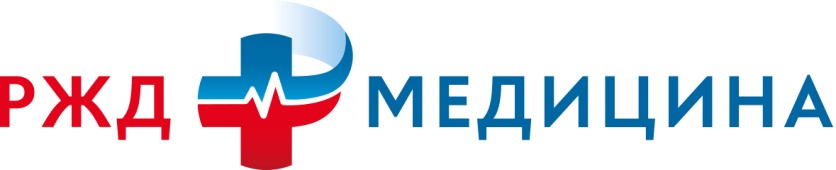 Частное  учреждение здравоохранения      «Больница «РЖД-Медицина»               города Волхов»187401, Ленинградская область, г. Волхов, ул. Воронежская д, 1       Тел./факс: (813) 63-722-27         www.ob-volhovstroy.ru   ИНН47020566989 КПП470201001ОГРН1044700531050 ОКПО01109176УТВЕРЖДАЮ:председатель комиссии ЧУЗ «РЖД-Медицина»Города Волхов»   ______________ Р.В.Марковиченко